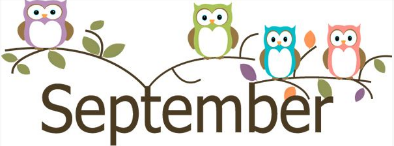 Dear Parents and Carers,                                                                                                                                   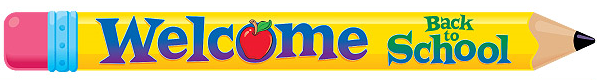 Another exciting and inspiring academic school year lies ahead. On behalf of the Governing Body I do hope that you all enjoyed the holidays with your family and friends and that you were able to find some sunshine in between the many showers. The children have returned to school looking very smart, full of enthusiasm and keen to begin their learning. 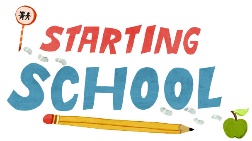 A very “special welcome” to all the children and their parents who are starting at St Wilfrid’s School for the first time, we hope that you will all quickly settle into the routines of your new classes and soon make new friends, as you start your exciting educational journey at St Wilfrid’s School.Mrs McEniff and all the Staff have once again been planning and preparing for the start of the new academic school year without class bubbles, and social distancing however everyone needs to be mindful that Covid 19 is still very much part of our everyday lives. So, I would like to take this opportunity to remind you all that it is important that we still need to be vigilant in order to minimise the risk to the whole school community. 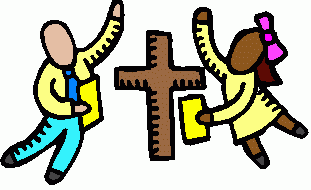 During the summer break   improvements have been made to several areas of the school. I am very grateful to all members of staff who have worked extremely hard throughout the holidays to improve the facilities and environment of the school. Here at St Wilfrid’s School, we want our children to be happy and to enjoy their education whilst achieving their full potential. Every child is valued and recognised as an individual. We believe that all of the children have a bright and exciting future ahead of them. Mrs McEniff, all the Staff and the Governing Body achieve our success because we understand that to improve, we must constantly change and evolve. With the retirement of Mrs O’Hara as acting Deputy Headteacher in July I am delighted inform you that Ms Davies will be our new Acting Deputy Headteacher at St Wilfrid’s for the start of the autumn term. The Governors are currently recruiting for a permanent Deputy Headteacher to commence in January 2022.  I will write to you all again later this term to inform you of the outcome of this selection process. As a Governing Body, we have made the decision for the autumn term to hold all our regular committee and Full Governing Body meetings, via a zoom as per the government’s advice to Governing Bodies. This will be reviewed before the Christmas holidays. However, as Governors we do hope to be able to join the school community for the two outdoor masses which Mrs McEniff and Fr Paul have planned for September and October. We will also be joining the staff for inset training just before the October half term holiday. Eventually I do hope that as a Governing Body that we will be able to attend and meet more with the school community but at the moment I feel that we still need to be mindful of the virus and therefore to proceed with caution over the coming months.  Finally, St Wilfrid’s Governing Body is delighted to welcome Mrs O’Hara to her new role as an Associate Governor.  I would like to wish Mrs O’Hara every success as she begins her exciting new journey as a Governor at St Wilfrid’s School.  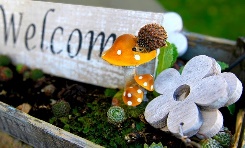 Please all stay safe over the coming months, and I do hope to meet with you all as soon as it is safe to do so.Mrs MorrisseyChair of Governors                                           Back to SchoolInto line, quick, just like lightning,School is fun, it’s not frightening!Hello to friends and teachers too...They’ll be happy to see you!Excited! Chatter! Classroom new.And the golden rule you’ll find is true;Be nice to others and they’ll be nice to you. 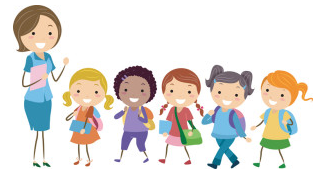 